   АДМИНИСТРАЦИЯМО «СВЕТЛОВСКИЙ ГОРОДСКОЙ ОКРУГ»МУНИЦИПАЛЬНОЕ БЮДЖЕТНОЕ ОБРАЗОВАТЕЛЬНОЕ УЧРЕЖДЕНИЕСРЕДНЯЯ ОБЩЕОБРАЗОВАТЕЛЬНАЯ ШКОЛА № 3 РАССМОТРЕНА                                   СОГЛАСОВАНА                           УТВЕРЖДАЮна заседании                            на методическом совете               Директор МБОУ СОШ № 3ШМО учителей                           (протокол № 1 от 29.08.13г.)    (приказ №258/од от 29.08.13г.)предметов                              Председатель методическогогуманитарного цикла                    совета                                ___________Л.В. Ракович(протокол № 1 от 27.08.13г.) Руководитель ШМО                       ____________ Н.А.Нетесова___________ А.И. Молоденкова                  РАБОЧАЯ ПРОГРАММАПО АНГЛИЙСКОМУ ЯЗЫКУ, 8 КЛАСС(ОЧНАЯ ФОРМА ОБУЧЕНИЯ, базовый уровень, 2013-2014 учебный год)г. Светлый2013 г.Пояснительная записка к тематическому планированию 
по английскому языку для 8 классаРабочая программа составлена на основе:-Примерной программы среднего (полного) образования по иностранным языкам: английский язык (базовый уровень), 2005 г.-Федерального компонента государственного образовательного стандарта по иностранным языкам (базовый уровень).Рабочая программа является основной общеобразовательной программой, рассчитана на 105 часов из расчета 3 учебных часа в неделю.Обучение английскому языку по курсу “Enjoy English” в основной школе обеспечивает преемственность с начальной школой, развитие и совершенствование сформированной к этому времени коммуникативной компетенции на английском языке в говорении, чтении и письме, включающей языковую и социокультурную компетенции, а также развитие учебно-познавательной и компенсаторной компетенций.Коммуникативная компетенция развивается в соответствии с отобранными для данной ступени обучения темами, проблемами и ситуациями общения в пределах следующих сфер: социально-бытовой, учебно-трудовой, социально-культурной.Расширяется спектр социокультурных знаний и умений учащихся 5-9 классов с учетом их интересов и возрастных психологических особенностей на разных этапах основной школы (5-7 и 8-9 классы). Целенаправленно формируются умения представлять свою страну, ее культуру средствами английского языка в условиях межкультурного общения.Продолжается развитие умений школьников компенсировать недостатков знаний и умений в английском языке, используя в процессе общения такие приемы, как языковая догадка, переспрос, перефраз, жесты, мимика и др.Расширяется спектр общеучебных и специальных учебных умений, таких, как умение пользоваться справочником учебника, двуязычным словарем, толковым английским словарем, Интернетом, мобильным телефоном, электронной почтой.  Календарно-тематический     план     ориентирован     на     использование учебника английского языка для 8 класса общеобразовательных учреждений  “Enjoy English” М.Е.Биболетовой, Н.Н.Трубанево                                                                                                                                                                                                                                                                                                                                  й 2006г., а также дополнительных пособий: Книга для учителя с поурочным планированием к учебнику Enjoy English М.Е.Биболетовой, Н.Н.Трубаневой, 2006 год, Рабочая тетрадь для учащихся к учебнику Enjoy English М.Е.Биболетовой, Н.Н.Трубаневой 2006 г.Образование в современных условиях призвано обеспечить функциональную грамотность и социальную адаптацию обучающихсяна основе приобретения ими компетентностного опыта в сфере учения, познания, профессионально-трудового выбора, личностного развития, ценностных ориентаций и смыслотворчества. Это предопределяет направленность целей обучения на формирование компетентной личности, способной к жизнедеятельности и самоопределению в информационном обществе, ясно представляющей свои потенциальные возможности, ресурсы и способы реализации выбранного жизненного пути.Главной целью образования является развитие ребенка как компетентной личности путем включения его в различные виды ценностной человеческой деятельности: учеба, познания, коммуникация, профессионально-трудовой выбор, личностное саморазвитие, ценностные ориентации, поиск смыслов жизнедеятельности. С этих позиций обучение рассматривается как процесс овладения не только определенной суммой знаний и системой соответствующих умений и навыков, но и как процесс овладения компетенциями. Это определило цель обучения английскому языку: 
развитие иноязычной коммуникативной компетенции в совокупности ее составляющих – речевой, языковой, социокультурной, компенсаторной учебно-познавательной:
Речевая компетенция – развитие коммуникативных умений в четырех основных видах речевой деятельности (говорении, аудировании, чтении, письме);
Языковая компетенция – овладение новыми языковыми средствами (фонетическими, орфографическими, лексическими, грамматическими) в соответствии с темами, сферами и ситуациями общения, отобранными для основной школы; освоение знаний о языковых явлениях изучаемого языка, разных способах выражения мысли в родном и изучаемом языке;
Социокультурная компетенция – приобщение учащихся к культуре, традициям и реалиям страны изучаемого иностранного языка в рамках тем, сфер и ситуаций общения, отвечающих их опыту, интересам, психологическим особенностям учащихся основной школы на разных ее этапах; формирование умений представлять свою страну;
Компенсаторная компетенция – развитие умений выходить из положения в условиях дефицита языковых средств при получении и передаче информации;
Учебно-познавательная компетенция – дальнейшее развитие общих и специальных учебных умений; ознакомление с доступными учащимся способами и приемами самостоятельного изучения языков и культур, в том числе и использованием новых информационных технологий.Приобретение знаний английского языка в соответствии с программой;о наиболее употребительной тематической фоновой лексике и реалиях при изучении учебных тем (традиции в питании, проведении выходных дней, основные национальные праздники, этикетные особенности посещения гостей, сферы обслуживания);о социокультурном портрете стран (говорящих  на изучаемом языке) и культурном наследии стран изучаемого языка;о речевых различиях в ситуациях формального и неформального общения в рамках изучаемых предметах речи.Предусматривается также овладение умениями:представлять родную страну и культуру на английском языке;оказывать помощь зарубежным гостям в ситуациях повседневного общения.Овладение способами деятельностей:организации учебной деятельности, доступных учащимся 8-9 классов и способствующих самостоятельному изучению английского языка и культуры стран изучаемого языка;нахождение ключевых слов при работе с текстом, их систематизация на основе языковой догадки;словообразовательный анализ, выборочное использование перевода;пользование двухязычными словарями;участие в проектной деятельности межпредметного характера.Освоение вышеописанных компетенций.Компетентностный подход определяет следующие особенности предъявления содержания образования: оно представлено в виде трех аспектов: обучение коммуникативным умениям и навыкам (говорение, чтение, аудирование, письмо);обучение языковым знаниям и умениям (лексика, грамматика, фонетика)овладение страноведческими и лингвострановедческими знаниями.Таким образом, календарно-тематическое планирование обеспечивает взаимосвязное развитие и совершенствование ключевых, общепредметных компетенций. 
Принципы отбора содержания связаны с преемственностью целей образования на различных ступенях и уровнях обучения, логикой внутрипредметных связей, а также с возрастными особенностями развития учащихся.   Профильное изучение английского языка включает подготовку учащихся к осознанному выбору путей продолжения образования и будущей профессиональной деятельности.   
Личностная ориентацияобразовательного процесса выявляет приоритет воспитательных и развивающих целей обучения. Способность учащихся  понимать причины и логику развития страноведческих процессов открывает возможность для осмысленного восприятия всего разнообразия мировоззренческих, социокультурных систем, существующих в современном мире.  Система учебных занятий призвана способствовать развитию личностной самоидентификации, гуманитарной культуры школьников, их приобщению к ценностям национальной и мировой культуры, усилению мотивации к социальному познанию и творчеству, воспитанию  личностно и общественно востребованных качеств, в том числе гражданственности, толерантности. 
Деятельностный подход отражает стратегию современной образовательной политики: необходимость воспитания человека и гражданина, интегрированного в современное ему общество, нацеленного на совершенствование этого общества. Система уроков сориентирована не столько на передачу «готовых знаний», сколько на формирование активной личности, мотивированной к самообразованию, обладающей достаточными навыками и психологическими установками к самостоятельному поиску, отбору, анализу и использованию информации. Это поможет выпускнику адаптироваться в мире, где объем информации растет в геометрической прогрессии, где социальная и профессиональная успешность напрямую зависят от позитивного отношения к новациям, самостоятельности мышления и инициативности, от готовности проявлять творческий подход к делу, искать нестандартные способы решения проблем, от готовности к конструктивному взаимодействию с людьми. Настоящий календарно-тематический план учитывает направленность классов, в которых будет осуществляться учебный процесс.Требования к уровню подготовки учащихся 8 классазнать/понимать:- основные значения  изученных лексических единиц, основные способы словообразования;особенности структуры простых и сложных предложений;признаки изученных грамматических явлений (видовременных форм глаголов, артиклей, существительных, степеней сравнения прилагательных и наречий, числительных, предлогов, модальных глаголов, сослагательного наклонения, активного и пассивного залогов);основные формы речевого этикета (принятые в стране изучаемого языка);роль владения иностранными языками в современном мире, особенности образа жизни, быта, культуры стран изучаемого языка, сходство и различия в традициях своей страны и стран изучаемого языка.уметь: вести беседу в стандартных ситуациях общения, соблюдая нормы речевого этикета, используя оценочные суждения ;расспрашивать собеседника и отвечать на вопросы, высказывать свое мнение, просьбу, отвечать на предложение собеседника согласием/отказом, участвовать в обсуждении проблем в связи с прочитанным или прослушанным иноязычным текстом; рассказывать о себе, своей семье, друзьях, своих интересах и планах на будущее, сообщать краткие сведения о своем городе, стране, стране изучаемого языка; делать краткие сообщения, описывать события/явления, передавать основное содержание, основную мысль прочитанного или услышанного, выражать свое отношение к прочитанному, давать краткую характеристику персонажей; понимать основное содержание кратких аутентичных текстов и выделять для себя значимую информацию, анализировать и систематизировать ее;ориентироваться в иноязычном тексте: прогнозировать его содержание по заголовку; читать аутентичные тексты различных жанров с пониманием основного содержания; читать несложные аутентичные тексты разных жанров с полным и точным пониманием; читать текст с выборочным пониманием нужной информации; заполнять анкеты и формуляры; написать личное письмо, поздравление с опорой на образец, делать выписки из текста; владеть компетенциями: речевой, языковой, социокультурной, компенсаторной, учебно-познавательной. 
решать следующие жизненно-практические задачи:использование английского языка, как средства общения, познания, самореализации и социальной адаптации;представление родной страны и культуры на английском языке;оказание помощи зарубежным гостям в ситуациях повседневного общения;приобщение к ценностям мировой культуры как через иноязычные источники информации, в том числе мультимедийные, так и через участие в школьных обменах, туристических поездках, молодежных форумах. Тематическое планирование составлено на основе примерной программы основного (общего) образования по английскому языку М. З. Биболетовой, Н. Н. Трубаневой, включающей в себя компонент государственного стандарта общего образования; программного курса английского языка к УМК Enjoy English для учащихся 8 класса общеобразовательных учреждений России. – Обнинск: Титул, 2006.Тематическое планирование рассчитано на 105 часов из расчета 3 учебных часа в неделю в 8 классе.В учебно-методический комплект входят: У ч е б н и к: Биболетова, М. З., Трубанева, Н. Н. Enjoy English для 8 класса - Обнинск: Титул, 2006. П о с о б и я   д л я   у ч а щ и х с я: Биболетова, М. З. Книга для чтения к учебнику англ. яз «Английский с удовольствием»/ «Enjoy English» для 8 кл. общеобраз.учрежд. – Обнинск: Титул, 2007.Биболетова М.З. Рабочая тетрадь к учебнику англ.яз. «Enjoy English» для 8 кл. общеобраз.учрежд. – Обнинск: Титул, 2007.Аудиокассета к учебнику английского языка «Enjoy English для 8 класса».Л и т е р а т у р а   д л я   у ч и т е л я: Биболетова, М. З., Книга для учителя с поурочным планированием к УМК «Enjoy English для 8 класса». – Обнинск: Титул, 2006.Д о п о л н и т е л ь н ы е   с р е д с т в а   о б у ч е н и я:Грамматика английского языка. Сборник упражнений. К учебнику М.З.Биболетовой и др. “Enjoy English для 8 класса”/Е.А.Барашкова. – М.: Издательство «Экзамен», 2006.Соответствует федеральному компоненту государственного стандарта общего образования по иностранному языку и имеет гриф «Рекомендовано Министерством образования и науки Российской Федерации».В связи с непредвиденными природными, техническими обстоятельствами, заболеваниями учащихся (карантин) и так далее даты проведения уроков могут быть изменены.Общая информацияПредмет                     Английский язык      .                       Классы                        8 «А»                          .         Учитель          Суслова Лидия Алексеевна .Количество часов на год     105                    .Из них: контрольных работ     17  (мониторинг  в начале 1 четверти, 4 контрольных работы в четверть) .Количество часов в неделю    3                    .  Программа                 Программа курса английского языка к УМК «Английский с удовольствием/Enjoy English» для 2-9 классов общеобразовательных учреждений. Издательство: Обнинск. Титул, 2007 г.                        Учебный комплекс для учащихся:УМК: Учебник:  Биболетова, М. З., Трубанева, Н. Н. Enjoy English для 8 класса – Обнинск: Титул, 2006. П о с о б и я   д л я   у ч а щ и х с я: - Биболетова, М. З. Книга для чтения к учебнику англ. яз «Английский с удовольствием»/ «Enjoy English» для 8 кл. общеобраз.учрежд. – Обнинск: Титул, 2007.- Биболетова М.З. Рабочая тетрадь к учебнику англ.яз. «Enjoy English» для 8 кл. общеобраз.учрежд. – Обнинск: Титул, 2007.      - Аудиокассета к учебнику английского языка «Enjoy English для 8 класса».Дополнительная литература:- Грамматика английского языка. Сборник упражнений.  К учебнику М.З.Биболетовой и др. “Enjoy English для 8 класса”/Е.А.Барашкова. – М.: Издательство «Экзамен», 2006.Электронные источники информации:http://www.zavuch.info/metodichka/inostrann/englishhttp://www.teacherssv3.ucoz.ruhttp://www.royalty.baltinfotm.ruhttp://temaplan.ru/http://www.domyenglish.ru/http://tea4er.ru/Нормативные документы:
закон «Об образовании»приказ Минобразования России от 05.03.2004 г. № 1089 «Об утверждении федерального компонента государственных образовательных стандартов начального общего, основного общего и среднего (полного) общего образования»письмо Минобразования России от 20.02.2004 г. № 03-51-10/14-03 «О ввендении федерального компонента государственных образовательных стандартов начального общего, основного общего и  среднего (полного) общего образования»Приказ Минобразования России от 09.03.2004 г. № 1312 «Об утверждении федерального базисного учебного плана и примерных учебных планов для общеобразовательных учреждений РФ, реализующих программы общего образования»Письмо Минобразования России от 07.07.2005 г. «О примерных программах по учебным предметам федерального базисного учебного плана»Федеральный компонент государственного стандарта общего образованияПримерные программы по учебным предметам федерального базисного учебного планаКАЛЕНДАРНО-ТЕМАТИЧЕСКОЕ ПЛАНИРОВАНИЕна 2013-2014учебный год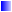 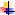 №СодержаниеКоличество часовКонтрольные мероприятия: контрольные работы, диктанты, сочинения, лабораторные работы, зачеты и т.д.Дата1Планета Земля261 четверть:АудированиеЧтение                 ProgressГоворение           check     Письмо                стр. 38-392Друзья нашей планеты232 четверть:АудированиеЧтение                    ProgressГоворение               check Письмо                    стр. 59-613 Средства массовой информации293 четверть:АудированиеЧтение                   ProgressГоворение             checkПисьмо                    стр. 91-934Стань успешным человеком274 четверть:АудированиеЧтение                    ProgressГоворение              checkПисьмо                  стр.113-114Тема Тема Дата Лексика Грамматика Грамматика Аудирование Аудирование Чтение Чтение Говорение Говорение Говорение Письмо Письмо Письмо Дом.задДом.зад1 четверть – 26 часов.     «Планета Земля»                                         Раздел 1. «Климат. Погода». 1 четверть – 26 часов.     «Планета Земля»                                         Раздел 1. «Климат. Погода». 1 четверть – 26 часов.     «Планета Земля»                                         Раздел 1. «Климат. Погода». 1 четверть – 26 часов.     «Планета Земля»                                         Раздел 1. «Климат. Погода». 1 четверть – 26 часов.     «Планета Земля»                                         Раздел 1. «Климат. Погода». 1 четверть – 26 часов.     «Планета Земля»                                         Раздел 1. «Климат. Погода». 1 четверть – 26 часов.     «Планета Земля»                                         Раздел 1. «Климат. Погода». 1 четверть – 26 часов.     «Планета Земля»                                         Раздел 1. «Климат. Погода». 1 четверть – 26 часов.     «Планета Земля»                                         Раздел 1. «Климат. Погода». 1 четверть – 26 часов.     «Планета Земля»                                         Раздел 1. «Климат. Погода». 1 четверть – 26 часов.     «Планета Земля»                                         Раздел 1. «Климат. Погода». 1 четверть – 26 часов.     «Планета Земля»                                         Раздел 1. «Климат. Погода». 1 четверть – 26 часов.     «Планета Земля»                                         Раздел 1. «Климат. Погода». 1 четверть – 26 часов.     «Планета Земля»                                         Раздел 1. «Климат. Погода». 1 четверть – 26 часов.     «Планета Земля»                                         Раздел 1. «Климат. Погода». 1 четверть – 26 часов.     «Планета Земля»                                         Раздел 1. «Климат. Погода». 1 четверть – 26 часов.     «Планета Земля»                                         Раздел 1. «Климат. Погода». 1 четверть – 26 часов.     «Планета Земля»                                         Раздел 1. «Климат. Погода». 1.Климат. Погода.1.Климат. Погода.Misty stormy foggy awful miserable terribleIt’s raining cats and dogs. Changeable Centigrade Fahrenheit Безличные предложенияСтрадательный залог (повтор)Безличные предложенияСтрадательный залог (повтор)Упр. 2,6Упр. 2,6Упр.1,3,5,7Упр.1,3,5,7Упр.1,3,5,7Описать погоду во время путешествия, каникул.Описать погоду во время путешествия, каникул.Описать погоду во время путешествия, каникул.Упр 1. 2Упр 3,4Упр 5Упр 6,7Упр 1. 2Упр 3,4Упр 5Упр 6,72. Климат в России и Великобритании.2. Климат в России и Великобритании.Misty stormy foggy awful miserable terribleIt’s raining cats and dogs. Changeable Centigrade Fahrenheit Безличные предложенияСтрадательный залог (повтор)Безличные предложенияСтрадательный залог (повтор)Упр.6,9Упр.6,9Упр.12,13Упр.12,13Упр.9,10,11,14Упр.9,10,11,14Упр.9,10,11,14Описать погоду во время путешествия, каникул.Описать погоду во время путешествия, каникул.Описать погоду во время путешествия, каникул.Упр 1. 2Упр 3,4Упр 5Упр 6,7Упр 1. 2Упр 3,4Упр 5Упр 6,73.Прогноз погоды. Безличные предложения3.Прогноз погоды. Безличные предложенияMisty stormy foggy awful miserable terribleIt’s raining cats and dogs. Changeable Centigrade Fahrenheit Безличные предложенияСтрадательный залог (повтор)Безличные предложенияСтрадательный залог (повтор)Упр.16,18,19Упр.16,18,19Упр.17,22Упр.17,22Упр.17,20,21Упр.17,20,21Упр.17,20,21Описать погоду во время путешествия, каникул.Описать погоду во время путешествия, каникул.Описать погоду во время путешествия, каникул.Упр 1. 2Упр 3,4Упр 5Упр 6,7Упр 1. 2Упр 3,4Упр 5Упр 6,74.Климат и погода в регионе.4.Климат и погода в регионе.Misty stormy foggy awful miserable terribleIt’s raining cats and dogs. Changeable Centigrade Fahrenheit Безличные предложенияСтрадательный залог (повтор)Безличные предложенияСтрадательный залог (повтор)Упр.23,24,25,29Упр.23,24,25,29Упр.26,27,29,30Упр.26,27,29,30Упр.26,27,29,30Описать погоду во время путешествия, каникул.Описать погоду во время путешествия, каникул.Описать погоду во время путешествия, каникул.Упр 1. 2Упр 3,4Упр 5Упр 6,7Упр 1. 2Упр 3,4Упр 5Упр 6,7                                                      Раздел 2. «Мы часть Вселенной».                                                       Раздел 2. «Мы часть Вселенной».                                                       Раздел 2. «Мы часть Вселенной».                                                       Раздел 2. «Мы часть Вселенной».                                                       Раздел 2. «Мы часть Вселенной».                                                       Раздел 2. «Мы часть Вселенной». 5. Земля.5. Земля.Solar systemThe UniversespaceGalaxyMilky WayБезличные предложения (повтор)Безличные предложения (повтор)Упр.34Упр.34Упр.31,32,33,35Упр.31,32,33,35Упр.31,32,35Упр.31,32,35Упр.31,32,35Лексико-грамматические упражнения.Написать адрес планеты.Лексико-грамматические упражнения.Написать адрес планеты.Лексико-грамматические упражнения.Написать адрес планеты.Упр 8Упр 9,11Упр 8Упр 9,116 Космос и человек.6 Космос и человек.Solar systemThe UniversespaceGalaxyMilky WayЛексико-грамматические упражнения.Написать адрес планеты.Лексико-грамматические упражнения.Написать адрес планеты.Лексико-грамматические упражнения.Написать адрес планеты.Упр 8Упр 9,11Упр 8Упр 9,117. Определенный артикль с  географическими названиями. Мониторинг7. Определенный артикль с  географическими названиями. МониторингУпр.40,41Упр.41Упр.40,41Упр.41Упр.43Упр.43Упр.43Упр 12,13Упр 12,13                                                     Раздел 3. «Кто там?».                                                          Раздел 3. «Кто там?».                                                          Раздел 3. «Кто там?».                                                          Раздел 3. «Кто там?».                                                          Раздел 3. «Кто там?».                                                          Раздел 3. «Кто там?».                                                          Раздел 3. «Кто там?».                                                          Раздел 3. «Кто там?».                                                          Раздел 3. «Кто там?».                                                          Раздел 3. «Кто там?».                                                          Раздел 3. «Кто там?».                                                          Раздел 3. «Кто там?».                                                          Раздел 3. «Кто там?».                                                          Раздел 3. «Кто там?».                                                          Раздел 3. «Кто там?».                                                          Раздел 3. «Кто там?».                                                          Раздел 3. «Кто там?».                                                          Раздел 3. «Кто там?».     8.Прошедшее продолженное время.8.Прошедшее продолженное время.Прошедшее продолженное время. Прошедшее продолженное время. Лексико-грамматические упражнения.Лексико-грамматические упражнения.Упр 14,15Упр 16,17Упр 14,15Упр 16,179. Лексико-грамматические упражнения9. Лексико-грамматические упражненияПрошедшее продолженное время. Прошедшее продолженное время. Упр.53Упр.53Упр.55,56Упр.55,57,58Упр.55,56Упр.55,57,58Упр.52,53,56Упр.60,61,62,63Упр.52,53,56Упр.60,61,62,63Упр.52,53,56Упр.60,61,62,63Упр 14,15Упр 16,17Упр 14,15Упр 16,1710. Обучение чтению с полным пониманием текста10. Обучение чтению с полным пониманием текстаУпр 64. вопросыУпр 64. вопросы                                                    Раздел 4. «Исследование космоса»                                                     Раздел 4. «Исследование космоса»                                                     Раздел 4. «Исследование космоса»                                                     Раздел 4. «Исследование космоса»                                                     Раздел 4. «Исследование космоса»                                                     Раздел 4. «Исследование космоса»                                                     Раздел 4. «Исследование космоса»                                                     Раздел 4. «Исследование космоса»                                                     Раздел 4. «Исследование космоса»                                                     Раздел 4. «Исследование космоса»                                                     Раздел 4. «Исследование космоса»                                                     Раздел 4. «Исследование космоса»                                                     Раздел 4. «Исследование космоса»                                                     Раздел 4. «Исследование космоса»                                                     Раздел 4. «Исследование космоса»                                                     Раздел 4. «Исследование космоса»                                                     Раздел 4. «Исследование космоса»                                                     Раздел 4. «Исследование космоса» 11. Космос и человек.11. Космос и человек.to exploreexplorationto researchkey problemto launchsince/fora space flightsatellitePresent Perfect/Present Perfect ContinuousУпр.69,70,71,72,74Present Perfect/Present Perfect ContinuousУпр.69,70,71,72,74Упр.64,66Упр.64,66Упр.68Упр.68Упр.64,66,67,8Упр.64,66,67,8Лексико-грамматические упражненияСоставление вопросов к тексту.Лексико-грамматические упражненияСоставление вопросов к тексту.Лексико-грамматические упражненияСоставление вопросов к тексту.Лексико-грамматические упражненияСоставление вопросов к тексту.Упр 18Упр 19Упр 21Упр 18Упр 19Упр 2112.Настоящее совершенное время.12.Настоящее совершенное время.to exploreexplorationto researchkey problemto launchsince/fora space flightsatellitePresent Perfect/Present Perfect ContinuousУпр.69,70,71,72,74Present Perfect/Present Perfect ContinuousУпр.69,70,71,72,74Упр.73Упр.73Лексико-грамматические упражненияСоставление вопросов к тексту.Лексико-грамматические упражненияСоставление вопросов к тексту.Лексико-грамматические упражненияСоставление вопросов к тексту.Лексико-грамматические упражненияСоставление вопросов к тексту.Упр 18Упр 19Упр 21Упр 18Упр 19Упр 2113. Космос и человек.13. Космос и человек.to exploreexplorationto researchkey problemto launchsince/fora space flightsatellitePresent Perfect/Present Perfect ContinuousУпр.69,70,71,72,74Present Perfect/Present Perfect ContinuousУпр.69,70,71,72,74Упр.73Упр.73Упр.75Упр.75Лексико-грамматические упражненияСоставление вопросов к тексту.Лексико-грамматические упражненияСоставление вопросов к тексту.Лексико-грамматические упражненияСоставление вопросов к тексту.Лексико-грамматические упражненияСоставление вопросов к тексту.Упр 18Упр 19Упр 21Упр 18Упр 19Упр 21                                                   Раздел 5 «Природные стихии».                                                    Раздел 5 «Природные стихии».                                                    Раздел 5 «Природные стихии».                                                    Раздел 5 «Природные стихии».                                                    Раздел 5 «Природные стихии».                                                    Раздел 5 «Природные стихии».                                                    Раздел 5 «Природные стихии».                                                    Раздел 5 «Природные стихии».                                                    Раздел 5 «Природные стихии».                                                    Раздел 5 «Природные стихии».                                                    Раздел 5 «Природные стихии».                                                    Раздел 5 «Природные стихии».                                                    Раздел 5 «Природные стихии».                                                    Раздел 5 «Природные стихии».                                                    Раздел 5 «Природные стихии».                                                    Раздел 5 «Природные стихии».                                                    Раздел 5 «Природные стихии».                                                    Раздел 5 «Природные стихии». 14.Природные стихии.14.Природные стихии.earthquakehurricanetornado flooddrought disasterdamage hurtbreak destroyto break to destroy to damageEmergency workersPast Simple/Past Continuous упр.84,85,86Past Simple/Past Continuous упр.84,85,86Упр.76,77,78Упр.76,77,78Упр.81Упр.81Упр.80Упр.80Упр.80Лексико-грамматические упражненияПлакат, как вести себя при стихийных бедствиях.Лексико-грамматические упражненияПлакат, как вести себя при стихийных бедствиях.Лексико-грамматические упражненияПлакат, как вести себя при стихийных бедствиях.Упр 22,23Упр 24,25Упр 26Упр 27Упр 22,23Упр 24,25Упр 26Упр 2715.Землетрясение.15.Землетрясение.earthquakehurricanetornado flooddrought disasterdamage hurtbreak destroyto break to destroy to damageEmergency workersPast Simple/Past Continuous упр.84,85,86Past Simple/Past Continuous упр.84,85,86Упр.81Упр.81Упр.82Упр.82Упр.82Лексико-грамматические упражненияПлакат, как вести себя при стихийных бедствиях.Лексико-грамматические упражненияПлакат, как вести себя при стихийных бедствиях.Лексико-грамматические упражненияПлакат, как вести себя при стихийных бедствиях.Упр 22,23Упр 24,25Упр 26Упр 27Упр 22,23Упр 24,25Упр 26Упр 2716.Торнадо.16.Торнадо.earthquakehurricanetornado flooddrought disasterdamage hurtbreak destroyto break to destroy to damageEmergency workersPast Simple/Past Continuous упр.84,85,86Past Simple/Past Continuous упр.84,85,86Упр.90Упр.90Упр.93,94Упр.93,94Упр.94Упр.94Упр.94Лексико-грамматические упражненияПлакат, как вести себя при стихийных бедствиях.Лексико-грамматические упражненияПлакат, как вести себя при стихийных бедствиях.Лексико-грамматические упражненияПлакат, как вести себя при стихийных бедствиях.Упр 22,23Упр 24,25Упр 26Упр 27Упр 22,23Упр 24,25Упр 26Упр 2717.Чрезвычайные ситуации.17.Чрезвычайные ситуации.earthquakehurricanetornado flooddrought disasterdamage hurtbreak destroyto break to destroy to damageEmergency workersPast Simple/Past Continuous упр.84,85,86Past Simple/Past Continuous упр.84,85,86Упр.95,96,97Упр.95,96,97Упр.95,96,97Лексико-грамматические упражненияПлакат, как вести себя при стихийных бедствиях.Лексико-грамматические упражненияПлакат, как вести себя при стихийных бедствиях.Лексико-грамматические упражненияПлакат, как вести себя при стихийных бедствиях.Упр 22,23Упр 24,25Упр 26Упр 27Упр 22,23Упр 24,25Упр 26Упр 27                                                   Раздел 6. «Шесть робинзонов и гитара»                                                    Раздел 6. «Шесть робинзонов и гитара»                                                    Раздел 6. «Шесть робинзонов и гитара»                                                    Раздел 6. «Шесть робинзонов и гитара»                                                    Раздел 6. «Шесть робинзонов и гитара»                                                    Раздел 6. «Шесть робинзонов и гитара»                                                    Раздел 6. «Шесть робинзонов и гитара»                                                    Раздел 6. «Шесть робинзонов и гитара»                                                    Раздел 6. «Шесть робинзонов и гитара»                                                    Раздел 6. «Шесть робинзонов и гитара»                                                    Раздел 6. «Шесть робинзонов и гитара»                                                    Раздел 6. «Шесть робинзонов и гитара»                                                    Раздел 6. «Шесть робинзонов и гитара»                                                    Раздел 6. «Шесть робинзонов и гитара»                                                    Раздел 6. «Шесть робинзонов и гитара»                                                    Раздел 6. «Шесть робинзонов и гитара»                                                    Раздел 6. «Шесть робинзонов и гитара»                                                    Раздел 6. «Шесть робинзонов и гитара» 18. Прошедшее совершенное время.18. Прошедшее совершенное время.When/beforе/byPast Perfect TenseУпр.98-103Упр.109Past Perfect TenseУпр.98-103Упр.109Упр.102,103Упр.102,103Упр.102,103Лексико-грамматические упражненияЛексико-грамматические упражненияЛексико-грамматические упражненияУпр 28Упр 29Упр 28Упр 2919.Поведение в экстремальных ситуациях19.Поведение в экстремальных ситуацияхWhen/beforе/byPast Perfect TenseУпр.98-103Упр.109Past Perfect TenseУпр.98-103Упр.109Упр.105Упр.105Упр.104,106,107,108,110Упр.104,106,107,108,110Упр.104,106,107,108,110Лексико-грамматические упражненияЛексико-грамматические упражненияЛексико-грамматические упражненияУпр 28Упр 29Упр 28Упр 29                                                  Раздел 7. «Планета Земля»                                                  Раздел 7. «Планета Земля»                                                  Раздел 7. «Планета Земля»                                                  Раздел 7. «Планета Земля»                                                  Раздел 7. «Планета Земля»                                                  Раздел 7. «Планета Земля»                                                  Раздел 7. «Планета Земля»                                                  Раздел 7. «Планета Земля»                                                  Раздел 7. «Планета Земля»                                                  Раздел 7. «Планета Земля»                                                  Раздел 7. «Планета Земля»                                                  Раздел 7. «Планета Земля»                                                  Раздел 7. «Планета Земля»                                                  Раздел 7. «Планета Земля»                                                  Раздел 7. «Планета Земля»                                                  Раздел 7. «Планета Земля»                                                  Раздел 7. «Планета Земля»                                                  Раздел 7. «Планета Земля»20.Удивительные природные места.20.Удивительные природные места.Achievement research researcher географические объектыPlanet to explore explorationСтепени сравнения прилагательных упр.111Past Simple, Past Continuous, Past perfectУпр.113,114,115,116Степени сравнения прилагательных упр.111Past Simple, Past Continuous, Past perfectУпр.113,114,115,116Упро.111Упро.111Упр.111Упр.111Упр.111.112Упр.111.112Упр.111.112Лексико-грамматические упражненияЛексико-грамматические упражненияЛексико-грамматические упражненияУпр 30,31Упр 32Упр 33Упр 30,31Упр 32Упр 3321. Сравнение временных форм глагола. 21. Сравнение временных форм глагола. Achievement research researcher географические объектыPlanet to explore explorationСтепени сравнения прилагательных упр.111Past Simple, Past Continuous, Past perfectУпр.113,114,115,116Степени сравнения прилагательных упр.111Past Simple, Past Continuous, Past perfectУпр.113,114,115,116Упр.114,117Упр.114,117Лексико-грамматические упражненияЛексико-грамматические упражненияЛексико-грамматические упражненияУпр 30,31Упр 32Упр 33Упр 30,31Упр 32Упр 3322. Природа англо-говорящих стран.22. Природа англо-говорящих стран.повторениеУпр.124Упр.124Упр.120Упр.120Упр.119-124Упр.119-124Упр.119-12423.23.Контрольная работа по аудированиюКонтрольная работа по аудированиюКонтрольная работа по аудированиюКонтрольная работа по аудированиюКонтрольная работа по аудированиюКонтрольная работа по аудированиюКонтрольная работа по аудированиюКонтрольная работа по аудированиюКонтрольная работа по аудированиюКонтрольная работа по аудированиюКонтрольная работа по аудированиюКонтрольная работа по аудированиюКонтрольная работа по аудированиюКонтрольная работа по аудированиюКонтрольная работа по аудированиюКонтрольная работа по аудированию24.24.Контрольная работа по чтениюКонтрольная работа по чтениюКонтрольная работа по чтениюКонтрольная работа по чтениюКонтрольная работа по чтениюКонтрольная работа по чтениюКонтрольная работа по чтениюКонтрольная работа по чтениюКонтрольная работа по чтениюКонтрольная работа по чтениюКонтрольная работа по чтениюКонтрольная работа по чтениюКонтрольная работа по чтениюКонтрольная работа по чтениюКонтрольная работа по чтениюКонтрольная работа по чтению25.25.Контрольная работа по говорению. ПроектыКонтрольная работа по говорению. ПроектыКонтрольная работа по говорению. ПроектыКонтрольная работа по говорению. ПроектыКонтрольная работа по говорению. ПроектыКонтрольная работа по говорению. ПроектыКонтрольная работа по говорению. ПроектыКонтрольная работа по говорению. ПроектыКонтрольная работа по говорению. ПроектыКонтрольная работа по говорению. ПроектыКонтрольная работа по говорению. ПроектыКонтрольная работа по говорению. ПроектыКонтрольная работа по говорению. ПроектыКонтрольная работа по говорению. ПроектыКонтрольная работа по говорению. ПроектыКонтрольная работа по говорению. Проекты26.26.Контрольная работа по письму. Progress check. Стр. 38-39Контрольная работа по письму. Progress check. Стр. 38-39Контрольная работа по письму. Progress check. Стр. 38-39Контрольная работа по письму. Progress check. Стр. 38-39Контрольная работа по письму. Progress check. Стр. 38-39Контрольная работа по письму. Progress check. Стр. 38-39Контрольная работа по письму. Progress check. Стр. 38-39Контрольная работа по письму. Progress check. Стр. 38-39Контрольная работа по письму. Progress check. Стр. 38-39Контрольная работа по письму. Progress check. Стр. 38-39Контрольная работа по письму. Progress check. Стр. 38-39Контрольная работа по письму. Progress check. Стр. 38-39Контрольная работа по письму. Progress check. Стр. 38-39Контрольная работа по письму. Progress check. Стр. 38-39Контрольная работа по письму. Progress check. Стр. 38-39Контрольная работа по письму. Progress check. Стр. 38-392 четверть -23 часа     «Друзья нашей планеты»                                                              Раздел 1. «Земле нужен друг» 2 четверть -23 часа     «Друзья нашей планеты»                                                              Раздел 1. «Земле нужен друг» 2 четверть -23 часа     «Друзья нашей планеты»                                                              Раздел 1. «Земле нужен друг» 2 четверть -23 часа     «Друзья нашей планеты»                                                              Раздел 1. «Земле нужен друг» 2 четверть -23 часа     «Друзья нашей планеты»                                                              Раздел 1. «Земле нужен друг» 2 четверть -23 часа     «Друзья нашей планеты»                                                              Раздел 1. «Земле нужен друг» 2 четверть -23 часа     «Друзья нашей планеты»                                                              Раздел 1. «Земле нужен друг» 2 четверть -23 часа     «Друзья нашей планеты»                                                              Раздел 1. «Земле нужен друг» 2 четверть -23 часа     «Друзья нашей планеты»                                                              Раздел 1. «Земле нужен друг» 2 четверть -23 часа     «Друзья нашей планеты»                                                              Раздел 1. «Земле нужен друг» 2 четверть -23 часа     «Друзья нашей планеты»                                                              Раздел 1. «Земле нужен друг» 2 четверть -23 часа     «Друзья нашей планеты»                                                              Раздел 1. «Земле нужен друг» 2 четверть -23 часа     «Друзья нашей планеты»                                                              Раздел 1. «Земле нужен друг» 2 четверть -23 часа     «Друзья нашей планеты»                                                              Раздел 1. «Земле нужен друг» 2 четверть -23 часа     «Друзья нашей планеты»                                                              Раздел 1. «Земле нужен друг» 2 четверть -23 часа     «Друзья нашей планеты»                                                              Раздел 1. «Земле нужен друг» 2 четверть -23 часа     «Друзья нашей планеты»                                                              Раздел 1. «Земле нужен друг» 2 четверть -23 часа     «Друзья нашей планеты»                                                              Раздел 1. «Земле нужен друг» 27.Влияние человека на природу.27.Влияние человека на природу.environment protectionpollutionto wasteto polluteto protectenvironmentalprotectionIt’s a waste of time.Определенный артикль. Упр.4,5, 6Словообразование Упр.10Упр.18Страдательный залог Упр.17Определенный артикль. Упр.4,5, 6Словообразование Упр.10Упр.18Страдательный залог Упр.17Упр.2,3,5,6Упр.2,3,5,6Упр.1,3Упр.1,3Упр.1,3Написать краткое эссе о своем регионе.Лексико-грамматические упражненияНаписать письмо в журнал.Написать краткое эссе о своем регионе.Лексико-грамматические упражненияНаписать письмо в журнал.Написать краткое эссе о своем регионе.Лексико-грамматические упражненияНаписать письмо в журнал.Упр 2,3Упр 4,5Упр 6,7Упр 9,10Упр 2,3Упр 4,5Упр 6,7Упр 9,1028. Влияние человека на природу.28. Влияние человека на природу.environment protectionpollutionto wasteto polluteto protectenvironmentalprotectionIt’s a waste of time.Определенный артикль. Упр.4,5, 6Словообразование Упр.10Упр.18Страдательный залог Упр.17Определенный артикль. Упр.4,5, 6Словообразование Упр.10Упр.18Страдательный залог Упр.17Упр.9Упр.9Упр.9Написать краткое эссе о своем регионе.Лексико-грамматические упражненияНаписать письмо в журнал.Написать краткое эссе о своем регионе.Лексико-грамматические упражненияНаписать письмо в журнал.Написать краткое эссе о своем регионе.Лексико-грамматические упражненияНаписать письмо в журнал.Упр 2,3Упр 4,5Упр 6,7Упр 9,10Упр 2,3Упр 4,5Упр 6,7Упр 9,1029.Среда обитания.29.Среда обитания.environment protectionpollutionto wasteto polluteto protectenvironmentalprotectionIt’s a waste of time.Определенный артикль. Упр.4,5, 6Словообразование Упр.10Упр.18Страдательный залог Упр.17Определенный артикль. Упр.4,5, 6Словообразование Упр.10Упр.18Страдательный залог Упр.17Упр.12Упр.12Написать краткое эссе о своем регионе.Лексико-грамматические упражненияНаписать письмо в журнал.Написать краткое эссе о своем регионе.Лексико-грамматические упражненияНаписать письмо в журнал.Написать краткое эссе о своем регионе.Лексико-грамматические упражненияНаписать письмо в журнал.Упр 2,3Упр 4,5Упр 6,7Упр 9,10Упр 2,3Упр 4,5Упр 6,7Упр 9,1030. Экологические проблемы.30. Экологические проблемы.environment protectionpollutionto wasteto polluteto protectenvironmentalprotectionIt’s a waste of time.Определенный артикль. Упр.4,5, 6Словообразование Упр.10Упр.18Страдательный залог Упр.17Определенный артикль. Упр.4,5, 6Словообразование Упр.10Упр.18Страдательный залог Упр.17Упр.11,14Упр.11,14Упр.11,14Написать краткое эссе о своем регионе.Лексико-грамматические упражненияНаписать письмо в журнал.Написать краткое эссе о своем регионе.Лексико-грамматические упражненияНаписать письмо в журнал.Написать краткое эссе о своем регионе.Лексико-грамматические упражненияНаписать письмо в журнал.Упр 2,3Упр 4,5Упр 6,7Упр 9,10Упр 2,3Упр 4,5Упр 6,7Упр 9,1031. Страдательный залог в устных упражнениях31. Страдательный залог в устных упражненияхУпр 12 повторениеУпр 12 повторениеУпр 16,19Упр 16,19Упр 16,19Упр 11.12Упр 11.12                                               Раздел 2. «Сложноподчиненные предложения»                                               Раздел 2. «Сложноподчиненные предложения»                                               Раздел 2. «Сложноподчиненные предложения»                                               Раздел 2. «Сложноподчиненные предложения»                                               Раздел 2. «Сложноподчиненные предложения»                                               Раздел 2. «Сложноподчиненные предложения»                                               Раздел 2. «Сложноподчиненные предложения»                                               Раздел 2. «Сложноподчиненные предложения»                                               Раздел 2. «Сложноподчиненные предложения»                                               Раздел 2. «Сложноподчиненные предложения»                                               Раздел 2. «Сложноподчиненные предложения»                                               Раздел 2. «Сложноподчиненные предложения»                                               Раздел 2. «Сложноподчиненные предложения»                                               Раздел 2. «Сложноподчиненные предложения»                                               Раздел 2. «Сложноподчиненные предложения»                                               Раздел 2. «Сложноподчиненные предложения»                                               Раздел 2. «Сложноподчиненные предложения»                                               Раздел 2. «Сложноподчиненные предложения»32. Сложноподчиненные предложения l  типа32. Сложноподчиненные предложения l  типаConditional IУпр.20Conditional IУпр.20Упр.23Упр.23Упр.21Упр.21Упр.21Лексико-грамматические упражненияЛексико-грамматические упражненияЛексико-грамматические упражненияупр 14упр 1433. Сложноподчиненные предложения ll, lll типа33. Сложноподчиненные предложения ll, lll типаConditional II, III.Упр. 21,22Conditional II, III.Упр. 21,22Упр.23Упр.23Упр.24,25Упр.24,25Упр.24,25Лексико-грамматические упражненияЛексико-грамматические упражненияЛексико-грамматические упражненияупр 15упр 15                                                Раздел 3. «Что с нами не так»                                                 Раздел 3. «Что с нами не так»                                                 Раздел 3. «Что с нами не так»                                                 Раздел 3. «Что с нами не так»                                                 Раздел 3. «Что с нами не так»                                                 Раздел 3. «Что с нами не так»                                                 Раздел 3. «Что с нами не так»                                                 Раздел 3. «Что с нами не так»                                                 Раздел 3. «Что с нами не так»                                                 Раздел 3. «Что с нами не так»                                                 Раздел 3. «Что с нами не так»                                                 Раздел 3. «Что с нами не так»                                                 Раздел 3. «Что с нами не так»                                                 Раздел 3. «Что с нами не так»                                                 Раздел 3. «Что с нами не так»                                                 Раздел 3. «Что с нами не так»                                                 Раздел 3. «Что с нами не так»                                                 Раздел 3. «Что с нами не так» 34.Привычки.34.Привычки.to attack to get along with to lie to tell lies to tell the truthto attack to get along with to lie to tell lies to tell the truthУпр.28.29Упр.28.29Упр.30Упр.30Упр.30Лексико-грамматические упражненияСоставить список правил поведения людей в обществеЛексико-грамматические упражненияСоставить список правил поведения людей в обществеЛексико-грамматические упражненияСоставить список правил поведения людей в обществеУпр 16,17Упр 18,19Упр 20Упр 21Упр 16,17Упр 18,19Упр 20Упр 2135. Структура to be used to35. Структура to be used toto attack to get along with to lie to tell lies to tell the truthto attack to get along with to lie to tell lies to tell the truthУпр.28.29Упр.28.29Упр 33,34Упр 33,34Упр 33,34Лексико-грамматические упражненияСоставить список правил поведения людей в обществеЛексико-грамматические упражненияСоставить список правил поведения людей в обществеЛексико-грамматические упражненияСоставить список правил поведения людей в обществеУпр 16,17Упр 18,19Упр 20Упр 21Упр 16,17Упр 18,19Упр 20Упр 2136. Словообразова-ние 36. Словообразова-ние to attack to get along with to lie to tell lies to tell the truthto attack to get along with to lie to tell lies to tell the truthУпр.28.29Упр.28.29упр.35,36упр.35,36упр.35,36Лексико-грамматические упражненияСоставить список правил поведения людей в обществеЛексико-грамматические упражненияСоставить список правил поведения людей в обществеЛексико-грамматические упражненияСоставить список правил поведения людей в обществеУпр 16,17Упр 18,19Упр 20Упр 21Упр 16,17Упр 18,19Упр 20Упр 2137.Взаимоотношения между людьми.37.Взаимоотношения между людьми.to attack to get along with to lie to tell lies to tell the truthto attack to get along with to lie to tell lies to tell the truthУпр.28.29Упр.28.29Упр.32Упр.32Защита проекта «Совершенный мир»Защита проекта «Совершенный мир»Защита проекта «Совершенный мир»Лексико-грамматические упражненияСоставить список правил поведения людей в обществеЛексико-грамматические упражненияСоставить список правил поведения людей в обществеЛексико-грамматические упражненияСоставить список правил поведения людей в обществеУпр 16,17Упр 18,19Упр 20Упр 21Упр 16,17Упр 18,19Упр 20Упр 2137.Взаимоотношения между людьми.37.Взаимоотношения между людьми.Упр.28.29Упр.28.29Упр.32Упр.32Защита проекта «Совершенный мир»Защита проекта «Совершенный мир»Защита проекта «Совершенный мир»Лексико-грамматические упражненияСоставить список правил поведения людей в обществеЛексико-грамматические упражненияСоставить список правил поведения людей в обществеЛексико-грамматические упражненияСоставить список правил поведения людей в обществеУпр 16,17Упр 18,19Упр 20Упр 21Упр 16,17Упр 18,19Упр 20Упр 21                                                  Раздел 4. «Переработка отходов»                                                   Раздел 4. «Переработка отходов»                                                   Раздел 4. «Переработка отходов»                                                   Раздел 4. «Переработка отходов»                                                   Раздел 4. «Переработка отходов»                                                   Раздел 4. «Переработка отходов»                                                   Раздел 4. «Переработка отходов»                                                   Раздел 4. «Переработка отходов»                                                   Раздел 4. «Переработка отходов»                                                   Раздел 4. «Переработка отходов»                                                   Раздел 4. «Переработка отходов»                                                   Раздел 4. «Переработка отходов»                                                   Раздел 4. «Переработка отходов»                                                   Раздел 4. «Переработка отходов»                                                   Раздел 4. «Переработка отходов»                                                   Раздел 4. «Переработка отходов»                                                   Раздел 4. «Переработка отходов»                                                   Раздел 4. «Переработка отходов» 38.Промышленные и бытовые отходы.38.Промышленные и бытовые отходы.Bin, can, packaging, prohibition, protection, recyclingTo pack, to prohibit, to recycle, to waste, recycling centerClean-up dayСловообразование Словообразование Упр.38Упр.38Упр.40Упр.40Упр.37Упр.37Упр.37Лексико-грамматические упражния.Составление радио-объявленияЛексико-грамматические упражния.Составление радио-объявленияЛексико-грамматические упражния.Составление радио-объявленияУпр 22Упр  44Упр 45Упр  38Упр 22Упр  44Упр 45Упр  3839. Комбинированные предложения с нереальным условием39. Комбинированные предложения с нереальным условиемBin, can, packaging, prohibition, protection, recyclingTo pack, to prohibit, to recycle, to waste, recycling centerClean-up dayСловообразование Словообразование Упр.41,42Упр.41,42Упр.41,42Лексико-грамматические упражния.Составление радио-объявленияЛексико-грамматические упражния.Составление радио-объявленияЛексико-грамматические упражния.Составление радио-объявленияУпр 22Упр  44Упр 45Упр  38Упр 22Упр  44Упр 45Упр  3840.  Переработка отходов.40.  Переработка отходов.Bin, can, packaging, prohibition, protection, recyclingTo pack, to prohibit, to recycle, to waste, recycling centerClean-up dayСловообразование Словообразование Упр.40 повторениеУпр.40 повторениеУпр.43Упр.43Упр.43Лексико-грамматические упражния.Составление радио-объявленияЛексико-грамматические упражния.Составление радио-объявленияЛексико-грамматические упражния.Составление радио-объявленияУпр 22Упр  44Упр 45Упр  38Упр 22Упр  44Упр 45Упр  3841.Наведение чистоты.41.Наведение чистоты.Bin, can, packaging, prohibition, protection, recyclingTo pack, to prohibit, to recycle, to waste, recycling centerClean-up dayСловообразование Словообразование Упр.49Упр.49Упр.49Лексико-грамматические упражния.Составление радио-объявленияЛексико-грамматические упражния.Составление радио-объявленияЛексико-грамматические упражния.Составление радио-объявленияУпр 22Упр  44Упр 45Упр  38Упр 22Упр  44Упр 45Упр  38                                                     Раздел 5. «Спасем нашу Землю»                                                      Раздел 5. «Спасем нашу Землю»                                                      Раздел 5. «Спасем нашу Землю»                                                      Раздел 5. «Спасем нашу Землю»                                                      Раздел 5. «Спасем нашу Землю»                                                      Раздел 5. «Спасем нашу Землю»                                                      Раздел 5. «Спасем нашу Землю»                                                      Раздел 5. «Спасем нашу Землю»                                                      Раздел 5. «Спасем нашу Землю»                                                      Раздел 5. «Спасем нашу Землю»                                                      Раздел 5. «Спасем нашу Землю»                                                      Раздел 5. «Спасем нашу Землю»                                                      Раздел 5. «Спасем нашу Землю»                                                      Раздел 5. «Спасем нашу Землю»                                                      Раздел 5. «Спасем нашу Землю»                                                      Раздел 5. «Спасем нашу Землю»                                                      Раздел 5. «Спасем нашу Землю»                                                      Раздел 5. «Спасем нашу Землю» 42.Защита окружающей среды.42.Защита окружающей среды.To avoid, to save, least, at least, to reduce, to recycle, to refuse ConditionalУпр.56 (повтор)Упр.50Упр.54Упр.50Упр.54Упр 50Упр.53Упр 6043. Защита окружающей среды43. Защита окружающей средыTo avoid, to save, least, at least, to reduce, to recycle, to refuse ConditionalУпр.56 (повтор)Упр 50Упр.53Упр 6044.Экология Земли. Подготовка к защите проекта “Save the Earth”44.Экология Земли. Подготовка к защите проекта “Save the Earth”To avoid, to save, least, at least, to reduce, to recycle, to refuse ConditionalУпр.56 (повтор)Упр.58Упр.58Упр.59Упр.59Упр.59Упр.59Упр 50Упр.53Упр 6045. Проектная работа и защита проектов “Save the Earth”Проектная работа и защита проектов “Save the Earth”Проектная работа и защита проектов “Save the Earth”Проектная работа и защита проектов “Save the Earth”Проектная работа и защита проектов “Save the Earth”Проектная работа и защита проектов “Save the Earth”Проектная работа и защита проектов “Save the Earth”Проектная работа и защита проектов “Save the Earth”Проектная работа и защита проектов “Save the Earth”Проектная работа и защита проектов “Save the Earth”Проектная работа и защита проектов “Save the Earth”Проектная работа и защита проектов “Save the Earth”Проектная работа и защита проектов “Save the Earth”Проектная работа и защита проектов “Save the Earth”Проектная работа и защита проектов “Save the Earth”Проектная работа и защита проектов “Save the Earth”Проектная работа и защита проектов “Save the Earth”Проектная работа и защита проектов “Save the Earth”Проектная работа и защита проектов “Save the Earth”Проектная работа и защита проектов “Save the Earth”Проектная работа и защита проектов “Save the Earth”Проектная работа и защита проектов “Save the Earth”Проектная работа и защита проектов “Save the Earth”Проектная работа и защита проектов “Save the Earth”Проектная работа и защита проектов “Save the Earth”Проектная работа и защита проектов “Save the Earth”Проектная работа и защита проектов “Save the Earth”Проектная работа и защита проектов “Save the Earth”Проектная работа и защита проектов “Save the Earth”Проектная работа и защита проектов “Save the Earth”Проектная работа и защита проектов “Save the Earth”Проектная работа и защита проектов “Save the Earth”Проектная работа и защита проектов “Save the Earth”Проектная работа и защита проектов “Save the Earth”46. Контрольная работа по аудированию46. Контрольная работа по аудированию46. Контрольная работа по аудированию46. Контрольная работа по аудированию46. Контрольная работа по аудированию46. Контрольная работа по аудированию46. Контрольная работа по аудированию46. Контрольная работа по аудированию46. Контрольная работа по аудированию46. Контрольная работа по аудированию46. Контрольная работа по аудированию46. Контрольная работа по аудированию46. Контрольная работа по аудированию46. Контрольная работа по аудированию46. Контрольная работа по аудированию46. Контрольная работа по аудированию46. Контрольная работа по аудированию46. Контрольная работа по аудированию47. Контрольная работа по чтению47. Контрольная работа по чтению47. Контрольная работа по чтению47. Контрольная работа по чтению47. Контрольная работа по чтению47. Контрольная работа по чтению47. Контрольная работа по чтению47. Контрольная работа по чтению47. Контрольная работа по чтению47. Контрольная работа по чтению47. Контрольная работа по чтению47. Контрольная работа по чтению47. Контрольная работа по чтению47. Контрольная работа по чтению47. Контрольная работа по чтению47. Контрольная работа по чтению47. Контрольная работа по чтению47. Контрольная работа по чтению48. Контрольная работа по говорению. Проекты48. Контрольная работа по говорению. Проекты48. Контрольная работа по говорению. Проекты48. Контрольная работа по говорению. Проекты48. Контрольная работа по говорению. Проекты48. Контрольная работа по говорению. Проекты48. Контрольная работа по говорению. Проекты48. Контрольная работа по говорению. Проекты48. Контрольная работа по говорению. Проекты48. Контрольная работа по говорению. Проекты48. Контрольная работа по говорению. Проекты48. Контрольная работа по говорению. Проекты48. Контрольная работа по говорению. Проекты48. Контрольная работа по говорению. Проекты48. Контрольная работа по говорению. Проекты48. Контрольная работа по говорению. Проекты48. Контрольная работа по говорению. Проекты48. Контрольная работа по говорению. Проекты49. Контрольная работа по письму. Progress check. Стр. 59-6149. Контрольная работа по письму. Progress check. Стр. 59-6149. Контрольная работа по письму. Progress check. Стр. 59-6149. Контрольная работа по письму. Progress check. Стр. 59-6149. Контрольная работа по письму. Progress check. Стр. 59-6149. Контрольная работа по письму. Progress check. Стр. 59-6149. Контрольная работа по письму. Progress check. Стр. 59-6149. Контрольная работа по письму. Progress check. Стр. 59-6149. Контрольная работа по письму. Progress check. Стр. 59-6149. Контрольная работа по письму. Progress check. Стр. 59-6149. Контрольная работа по письму. Progress check. Стр. 59-6149. Контрольная работа по письму. Progress check. Стр. 59-6149. Контрольная работа по письму. Progress check. Стр. 59-6149. Контрольная работа по письму. Progress check. Стр. 59-6149. Контрольная работа по письму. Progress check. Стр. 59-6149. Контрольная работа по письму. Progress check. Стр. 59-6149. Контрольная работа по письму. Progress check. Стр. 59-6149. Контрольная работа по письму. Progress check. Стр. 59-613 четверть – 31 час «Средства массовой информации»                                                  Раздел 1. «Средства массовой информации» 3 четверть – 31 час «Средства массовой информации»                                                  Раздел 1. «Средства массовой информации» 3 четверть – 31 час «Средства массовой информации»                                                  Раздел 1. «Средства массовой информации» 3 четверть – 31 час «Средства массовой информации»                                                  Раздел 1. «Средства массовой информации» 3 четверть – 31 час «Средства массовой информации»                                                  Раздел 1. «Средства массовой информации» 3 четверть – 31 час «Средства массовой информации»                                                  Раздел 1. «Средства массовой информации» 3 четверть – 31 час «Средства массовой информации»                                                  Раздел 1. «Средства массовой информации» 3 четверть – 31 час «Средства массовой информации»                                                  Раздел 1. «Средства массовой информации» 3 четверть – 31 час «Средства массовой информации»                                                  Раздел 1. «Средства массовой информации» 3 четверть – 31 час «Средства массовой информации»                                                  Раздел 1. «Средства массовой информации» 3 четверть – 31 час «Средства массовой информации»                                                  Раздел 1. «Средства массовой информации» 3 четверть – 31 час «Средства массовой информации»                                                  Раздел 1. «Средства массовой информации» 3 четверть – 31 час «Средства массовой информации»                                                  Раздел 1. «Средства массовой информации» 3 четверть – 31 час «Средства массовой информации»                                                  Раздел 1. «Средства массовой информации» 3 четверть – 31 час «Средства массовой информации»                                                  Раздел 1. «Средства массовой информации» 3 четверть – 31 час «Средства массовой информации»                                                  Раздел 1. «Средства массовой информации» 3 четверть – 31 час «Средства массовой информации»                                                  Раздел 1. «Средства массовой информации» 3 четверть – 31 час «Средства массовой информации»                                                  Раздел 1. «Средства массовой информации» 50.Средства массовой информации: преимущества и недостатки.50.Средства массовой информации: преимущества и недостатки.Advertisement, broadcasting company, channel, mass media, news, tabloidTo get news over TV, to video the filmTo hear smth. On the radio, to switch on/offАббреавиатуры.Неисчисляемые существительныеАббреавиатуры.Неисчисляемые существительныеУпр.1,6Упр.1,6Упр.1,2,3,6Упр.1,2,3,6Упр.1,2,3,6Лексико-грамматические упражнения.Написать 5 вопросов для ток-шоу.Лексико-грамматические упражнения.Написать 5 вопросов для ток-шоу.Лексико-грамматические упражнения.Написать 5 вопросов для ток-шоу.Упр 1,2,3Упр 4,5,6Упр 1,2,3Упр 4,5,651. Средства массовой информации51. Средства массовой информацииAdvertisement, broadcasting company, channel, mass media, news, tabloidTo get news over TV, to video the filmTo hear smth. On the radio, to switch on/offАббреавиатуры.Неисчисляемые существительныеАббреавиатуры.Неисчисляемые существительныеУпр.10Упр.10Упр.11Упр.11Упр.7,9Упр.7,9Упр.7,9Упр.7,9Упр 1,2,3Упр 4,5,6Упр 1,2,3Упр 4,5,652.Радио.52.Радио.Advertisement, broadcasting company, channel, mass media, news, tabloidTo get news over TV, to video the filmTo hear smth. On the radio, to switch on/offУпр.11 повторениеУпр.11 повторениеУпр.12,13Упр.12,13Упр.12,13Упр 7,13Упр 9,14,15Упр 7,13Упр 9,14,1553.Популярные радиостанции.53.Популярные радиостанции.Упр.15,16Упр.15,16Упр.16Упр.16Упр.15,16,17Упр.15,16,17Упр.15,16,17Упр 7,13Упр 9,14,15Упр 7,13Упр 9,14,15                                                     Раздел 2. «Телевидение»                                                     Раздел 2. «Телевидение»                                                     Раздел 2. «Телевидение»                                                     Раздел 2. «Телевидение»                                                     Раздел 2. «Телевидение»                                                     Раздел 2. «Телевидение»                                                     Раздел 2. «Телевидение»                                                     Раздел 2. «Телевидение»                                                     Раздел 2. «Телевидение»                                                     Раздел 2. «Телевидение»                                                     Раздел 2. «Телевидение»                                                     Раздел 2. «Телевидение»                                                     Раздел 2. «Телевидение»                                                     Раздел 2. «Телевидение»                                                     Раздел 2. «Телевидение»                                                     Раздел 2. «Телевидение»                                                     Раздел 2. «Телевидение»                                                     Раздел 2. «Телевидение»54.Телевидение.54.Телевидение.Celebration, to celebrate, to manage, to prove, to quitCommercials, documentary, feature film, serial, show, soap opera, quiz, weather forecastPast Simple  Present Perfect  Past Perfect(повторение)Have/has always dreamed of doing smth.Повторение Past Simple  Present Perfect  Past Perfect(повторение)Have/has always dreamed of doing smth.Повторение Упр.20Упр.20Упр.19,20,21Упр.19,20,21Упр.19,20,21Лексико-грамматические упражнения.Написать о своей любимой телепередаче.Составить ТВ программу своего канала.Лексико-грамматические упражнения.Написать о своей любимой телепередаче.Составить ТВ программу своего канала.Лексико-грамматические упражнения.Написать о своей любимой телепередаче.Составить ТВ программу своего канала.Упр 10,11,12Упр 16Упр 17Упр 18Упр 10,11,12Упр 16Упр 17Упр 1855.Телевизионные каналы. Телепередачи.55.Телевизионные каналы. Телепередачи.Celebration, to celebrate, to manage, to prove, to quitCommercials, documentary, feature film, serial, show, soap opera, quiz, weather forecastPast Simple  Present Perfect  Past Perfect(повторение)Have/has always dreamed of doing smth.Повторение Past Simple  Present Perfect  Past Perfect(повторение)Have/has always dreamed of doing smth.Повторение Упр.25Упр.25Упр.26Упр.26Упр.26,27Упр.26,27Упр.26,27Лексико-грамматические упражнения.Написать о своей любимой телепередаче.Составить ТВ программу своего канала.Лексико-грамматические упражнения.Написать о своей любимой телепередаче.Составить ТВ программу своего канала.Лексико-грамматические упражнения.Написать о своей любимой телепередаче.Составить ТВ программу своего канала.Упр 10,11,12Упр 16Упр 17Упр 18Упр 10,11,12Упр 16Упр 17Упр 1856.Телевидение – способ увидеть мир..56.Телевидение – способ увидеть мир..Celebration, to celebrate, to manage, to prove, to quitCommercials, documentary, feature film, serial, show, soap opera, quiz, weather forecastPast Simple  Present Perfect  Past Perfect(повторение)Have/has always dreamed of doing smth.Повторение Past Simple  Present Perfect  Past Perfect(повторение)Have/has always dreamed of doing smth.Повторение Упр.28,32Упр.28,32Упр.28,32Упр.28,32Упр.28,29,33Упр.28,29,33Упр.28,29,33Лексико-грамматические упражнения.Написать о своей любимой телепередаче.Составить ТВ программу своего канала.Лексико-грамматические упражнения.Написать о своей любимой телепередаче.Составить ТВ программу своего канала.Лексико-грамматические упражнения.Написать о своей любимой телепередаче.Составить ТВ программу своего канала.Упр 10,11,12Упр 16Упр 17Упр 18Упр 10,11,12Упр 16Упр 17Упр 1857.Любимые передачи.57.Любимые передачи.Celebration, to celebrate, to manage, to prove, to quitCommercials, documentary, feature film, serial, show, soap opera, quiz, weather forecastPast Simple  Present Perfect  Past Perfect(повторение)Have/has always dreamed of doing smth.Повторение Past Simple  Present Perfect  Past Perfect(повторение)Have/has always dreamed of doing smth.Повторение Упр.33Упр.33Упр.33Лексико-грамматические упражнения.Написать о своей любимой телепередаче.Составить ТВ программу своего канала.Лексико-грамматические упражнения.Написать о своей любимой телепередаче.Составить ТВ программу своего канала.Лексико-грамматические упражнения.Написать о своей любимой телепередаче.Составить ТВ программу своего канала.Упр 10,11,12Упр 16Упр 17Упр 18Упр 10,11,12Упр 16Упр 17Упр 18                                                     Раздел 3. «Читаешь ли ты газеты?»                                                      Раздел 3. «Читаешь ли ты газеты?»                                                      Раздел 3. «Читаешь ли ты газеты?»                                                      Раздел 3. «Читаешь ли ты газеты?»                                                      Раздел 3. «Читаешь ли ты газеты?»                                                      Раздел 3. «Читаешь ли ты газеты?»                                                      Раздел 3. «Читаешь ли ты газеты?»                                                      Раздел 3. «Читаешь ли ты газеты?»                                                      Раздел 3. «Читаешь ли ты газеты?»                                                      Раздел 3. «Читаешь ли ты газеты?»                                                      Раздел 3. «Читаешь ли ты газеты?»                                                      Раздел 3. «Читаешь ли ты газеты?»                                                      Раздел 3. «Читаешь ли ты газеты?»                                                      Раздел 3. «Читаешь ли ты газеты?»                                                      Раздел 3. «Читаешь ли ты газеты?»                                                      Раздел 3. «Читаешь ли ты газеты?»                                                      Раздел 3. «Читаешь ли ты газеты?»                                                      Раздел 3. «Читаешь ли ты газеты?» 58.Пресса-источник информации.58.Пресса-источник информации.Article, detailed, headline, gossip, local, quality, review, to publish, to report Упр.37Упр.37Упр.34Упр.34Упр.34,35,36,37,38Упр.34,35,36,37,38Упр.34,35,36,37,38Составить краткую характеристику серьезных газет и таблоидовНаписать рекламу любимого журнала.Составить краткую характеристику серьезных газет и таблоидовНаписать рекламу любимого журнала.Составить краткую характеристику серьезных газет и таблоидовНаписать рекламу любимого журнала.Упр 19,20Упр 22,23Упр 24Упр 19,20Упр 22,23Упр 2459. Обучение письму. Реклама59. Обучение письму. РекламаArticle, detailed, headline, gossip, local, quality, review, to publish, to report Упр.40Упр.40Упр.38,39,41,42,43,44Упр.38,39,41,42,43,44Упр.38,39,41,42,43,44Составить краткую характеристику серьезных газет и таблоидовНаписать рекламу любимого журнала.Составить краткую характеристику серьезных газет и таблоидовНаписать рекламу любимого журнала.Составить краткую характеристику серьезных газет и таблоидовНаписать рекламу любимого журнала.Упр 19,20Упр 22,23Упр 24Упр 19,20Упр 22,23Упр 2460.Популярные журналы.60.Популярные журналы.Article, detailed, headline, gossip, local, quality, review, to publish, to report Упр.46Упр.46Упр.47,48,49Упр.47,48,49Упр.47,48,49Составить краткую характеристику серьезных газет и таблоидовНаписать рекламу любимого журнала.Составить краткую характеристику серьезных газет и таблоидовНаписать рекламу любимого журнала.Составить краткую характеристику серьезных газет и таблоидовНаписать рекламу любимого журнала.Упр 19,20Упр 22,23Упр 24Упр 19,20Упр 22,23Упр 24                                                  Раздел 4. «Опасная профессия репортер»                                                  Раздел 4. «Опасная профессия репортер»                                                  Раздел 4. «Опасная профессия репортер»                                                  Раздел 4. «Опасная профессия репортер»                                                  Раздел 4. «Опасная профессия репортер»                                                  Раздел 4. «Опасная профессия репортер»                                                  Раздел 4. «Опасная профессия репортер»                                                  Раздел 4. «Опасная профессия репортер»                                                  Раздел 4. «Опасная профессия репортер»                                                  Раздел 4. «Опасная профессия репортер»                                                  Раздел 4. «Опасная профессия репортер»                                                  Раздел 4. «Опасная профессия репортер»                                                  Раздел 4. «Опасная профессия репортер»                                                  Раздел 4. «Опасная профессия репортер»                                                  Раздел 4. «Опасная профессия репортер»                                                  Раздел 4. «Опасная профессия репортер»                                                  Раздел 4. «Опасная профессия репортер»                                                  Раздел 4. «Опасная профессия репортер»61.Профессия – репортер.61.Профессия – репортер.Reporter, courageousСложноподчиненные предложения с союзами Whatever, wherever, wheneverСложноподчиненные предложения с союзами Whatever, wherever, wheneverУпр.52Упр.52Упр.53Упр.53Упр.50,51,5254Упр.50,51,5254Упр.50,51,5254Составить 10 вопросов для интервьюСоставить 10 вопросов для интервьюСоставить 10 вопросов для интервьюУпр 25Упр 2562.Известный журналист.62.Известный журналист.Reporter, courageousСложноподчиненные предложения с союзами Whatever, wherever, wheneverСложноподчиненные предложения с союзами Whatever, wherever, wheneverУпр.61Упр.61Упр.54,58,59Упр.54,58,59Упр.54,58,59Составить 10 вопросов для интервьюСоставить 10 вопросов для интервьюСоставить 10 вопросов для интервьюУпр 26Упр 27Упр 26Упр 2763.Известные люди.63.Известные люди.Reporter, courageousСложноподчиненные предложения с союзами Whatever, wherever, wheneverСложноподчиненные предложения с союзами Whatever, wherever, wheneverУпр.60,62Упр.60,62Упр.60,62Составить 10 вопросов для интервьюСоставить 10 вопросов для интервьюСоставить 10 вопросов для интервьюУпр 26Упр 27Упр 26Упр 27                                                    Раздел 5. «Книги – средства массовой информации»                                                     Раздел 5. «Книги – средства массовой информации»                                                     Раздел 5. «Книги – средства массовой информации»                                                     Раздел 5. «Книги – средства массовой информации»                                                     Раздел 5. «Книги – средства массовой информации»                                                     Раздел 5. «Книги – средства массовой информации»                                                     Раздел 5. «Книги – средства массовой информации»                                                     Раздел 5. «Книги – средства массовой информации»                                                     Раздел 5. «Книги – средства массовой информации»                                                     Раздел 5. «Книги – средства массовой информации»                                                     Раздел 5. «Книги – средства массовой информации»                                                     Раздел 5. «Книги – средства массовой информации»                                                     Раздел 5. «Книги – средства массовой информации»                                                     Раздел 5. «Книги – средства массовой информации»                                                     Раздел 5. «Книги – средства массовой информации»                                                     Раздел 5. «Книги – средства массовой информации»                                                     Раздел 5. «Книги – средства массовой информации»                                                     Раздел 5. «Книги – средства массовой информации» 64.Чтение в жизни подростка.64.Чтение в жизни подростка.To confess, wisdomBible, encyclopedia, dictionary, guide-book, handbookУпр.63Упр.63Упр 28Упр 29,30Упр 31,32Упр 28Упр 29,30Упр 31,3265. Чтение в жизни подростка.65. Чтение в жизни подростка.To confess, wisdomBible, encyclopedia, dictionary, guide-book, handbookУпр.72Упр.72Упр.68,71Упр.68,71Упр.68,71Упр 28Упр 29,30Упр 31,32Упр 28Упр 29,30Упр 31,3266.Любимые книги.66.Любимые книги.To confess, wisdomBible, encyclopedia, dictionary, guide-book, handbookУпр.72Упр.72Упр.72,73Упр.72,73Упр.74Упр.74Упр.74Упр 28Упр 29,30Упр 31,32Упр 28Упр 29,30Упр 31,3267. Словосочетания с формами на -ing67. Словосочетания с формами на -ingУпр.75,76 Упр.75,76 Упр.75,76 Упр 33Упр 33                                                    Раздел 6. «Косвенная речь»                                                     Раздел 6. «Косвенная речь»                                                     Раздел 6. «Косвенная речь»                                                     Раздел 6. «Косвенная речь»                                                     Раздел 6. «Косвенная речь»                                                     Раздел 6. «Косвенная речь»                                                     Раздел 6. «Косвенная речь»                                                     Раздел 6. «Косвенная речь»                                                     Раздел 6. «Косвенная речь»                                                     Раздел 6. «Косвенная речь»                                                     Раздел 6. «Косвенная речь»                                                     Раздел 6. «Косвенная речь»                                                     Раздел 6. «Косвенная речь»                                                     Раздел 6. «Косвенная речь»                                                     Раздел 6. «Косвенная речь»                                                     Раздел 6. «Косвенная речь»                                                     Раздел 6. «Косвенная речь»                                                     Раздел 6. «Косвенная речь» 68. Косвенная речь в настоящем времени68. Косвенная речь в настоящем времениTo explain, to offer, Упр.78,Упр.78,Упр.78,80Упр.78,80Упр.81,85,Упр.81,85,Упр.81,85,Лексико-грамматические упражненияЛексико-грамматические упражненияЛексико-грамматические упражненияУпр 34,36Упр 35Упр 34,36Упр 3569. Косвенная речь в  прошедшем времени69. Косвенная речь в  прошедшем времениTo remind, to suggestУпр. 82,83Упр. 82,83Упр.85,88Упр.85,88Упр.87,89Упр.87,89Упр.87,89Лексико-грамматические упражненияЛексико-грамматические упражненияЛексико-грамматические упражненияУпр 39Упр 38,40Упр 39Упр 38,40                                                    Раздел 7. «Стань писателем»                                                     Раздел 7. «Стань писателем»                                                     Раздел 7. «Стань писателем»                                                     Раздел 7. «Стань писателем»                                                     Раздел 7. «Стань писателем»                                                     Раздел 7. «Стань писателем»                                                     Раздел 7. «Стань писателем»                                                     Раздел 7. «Стань писателем»                                                     Раздел 7. «Стань писателем»                                                     Раздел 7. «Стань писателем»                                                     Раздел 7. «Стань писателем»                                                     Раздел 7. «Стань писателем»                                                     Раздел 7. «Стань писателем»                                                     Раздел 7. «Стань писателем»                                                     Раздел 7. «Стань писателем»                                                     Раздел 7. «Стань писателем»                                                     Раздел 7. «Стань писателем»                                                     Раздел 7. «Стань писателем» 70.Факты из истории написания книг.70.Факты из истории написания книг.Словообразование.Essay, horror, idea, script, thriller, fantasy, science fiction To borrow, a collection of booksConclusion, to book, to be full of ideasКосвенная речьСуффикс -lessКосвенная речьПредложения с It's….Косвенная речьСуффикс -lessКосвенная речьПредложения с It's….Упр.94Упр.94Упр.97Упр.97Упр.97Лексико-грамматические упражненияСообщение о любимом писателеНаписать аннотацию любимой книгиЛексико-грамматические упражненияСообщение о любимом писателеНаписать аннотацию любимой книгиЛексико-грамматические упражненияСообщение о любимом писателеНаписать аннотацию любимой книгиУпр 42Упр 100Упр 41Упр 43Упр 44Упр 45,46Упр 42Упр 100Упр 41Упр 43Упр 44Упр 45,4671.Знаменитые писатели. Жанры книг.71.Знаменитые писатели. Жанры книг.Словообразование.Essay, horror, idea, script, thriller, fantasy, science fiction To borrow, a collection of booksConclusion, to book, to be full of ideasКосвенная речьСуффикс -lessКосвенная речьПредложения с It's….Косвенная речьСуффикс -lessКосвенная речьПредложения с It's….Упр.101,102,103Упр.101,102,103Упр.101,102,103Лексико-грамматические упражненияСообщение о любимом писателеНаписать аннотацию любимой книгиЛексико-грамматические упражненияСообщение о любимом писателеНаписать аннотацию любимой книгиЛексико-грамматические упражненияСообщение о любимом писателеНаписать аннотацию любимой книгиУпр 42Упр 100Упр 41Упр 43Упр 44Упр 45,46Упр 42Упр 100Упр 41Упр 43Упр 44Упр 45,4672.Библиотеки.72.Библиотеки.Словообразование.Essay, horror, idea, script, thriller, fantasy, science fiction To borrow, a collection of booksConclusion, to book, to be full of ideasКосвенная речьСуффикс -lessКосвенная речьПредложения с It's….Косвенная речьСуффикс -lessКосвенная речьПредложения с It's….Упр.104,Упр.104,Упр.104Упр.104Упр.104,106Упр.104,106Упр.104,106Лексико-грамматические упражненияСообщение о любимом писателеНаписать аннотацию любимой книгиЛексико-грамматические упражненияСообщение о любимом писателеНаписать аннотацию любимой книгиЛексико-грамматические упражненияСообщение о любимом писателеНаписать аннотацию любимой книгиУпр 42Упр 100Упр 41Упр 43Упр 44Упр 45,46Упр 42Упр 100Упр 41Упр 43Упр 44Упр 45,4673.Любимая книга.73.Любимая книга.Словообразование.Essay, horror, idea, script, thriller, fantasy, science fiction To borrow, a collection of booksConclusion, to book, to be full of ideasКосвенная речьСуффикс -lessКосвенная речьПредложения с It's….Косвенная речьСуффикс -lessКосвенная речьПредложения с It's….Упр.109Упр.109Упр.111Упр.113Упр.111Упр.113Упр.108,110,111Упр.112,114,Упр.108,110,111Упр.112,114,Упр.108,110,111Упр.112,114,Лексико-грамматические упражненияСообщение о любимом писателеНаписать аннотацию любимой книгиЛексико-грамматические упражненияСообщение о любимом писателеНаписать аннотацию любимой книгиЛексико-грамматические упражненияСообщение о любимом писателеНаписать аннотацию любимой книгиУпр 42Упр 100Упр 41Упр 43Упр 44Упр 45,46Упр 42Упр 100Упр 41Упр 43Упр 44Упр 45,4674. Сборник цитат.74. Сборник цитат.Словообразование.Essay, horror, idea, script, thriller, fantasy, science fiction To borrow, a collection of booksConclusion, to book, to be full of ideasКосвенная речьСуффикс -lessКосвенная речьПредложения с It's….Косвенная речьСуффикс -lessКосвенная речьПредложения с It's….Упр.115Упр.115Упр.115Лексико-грамматические упражненияСообщение о любимом писателеНаписать аннотацию любимой книгиЛексико-грамматические упражненияСообщение о любимом писателеНаписать аннотацию любимой книгиЛексико-грамматические упражненияСообщение о любимом писателеНаписать аннотацию любимой книгиУпр 42Упр 100Упр 41Упр 43Упр 44Упр 45,46Упр 42Упр 100Упр 41Упр 43Упр 44Упр 45,467575Контрольная работа по аудированиюКонтрольная работа по аудированиюКонтрольная работа по аудированиюКонтрольная работа по аудированиюКонтрольная работа по аудированиюКонтрольная работа по аудированиюКонтрольная работа по аудированиюКонтрольная работа по аудированиюКонтрольная работа по аудированиюКонтрольная работа по аудированиюКонтрольная работа по аудированиюКонтрольная работа по аудированиюКонтрольная работа по аудированиюКонтрольная работа по аудированиюКонтрольная работа по аудированиюКонтрольная работа по аудированию7676Контрольная работа по чтениюКонтрольная работа по чтениюКонтрольная работа по чтениюКонтрольная работа по чтениюКонтрольная работа по чтениюКонтрольная работа по чтениюКонтрольная работа по чтениюКонтрольная работа по чтениюКонтрольная работа по чтениюКонтрольная работа по чтениюКонтрольная работа по чтениюКонтрольная работа по чтениюКонтрольная работа по чтениюКонтрольная работа по чтениюКонтрольная работа по чтениюКонтрольная работа по чтению7777Контрольная работа по говорению. ПроектыКонтрольная работа по говорению. ПроектыКонтрольная работа по говорению. ПроектыКонтрольная работа по говорению. ПроектыКонтрольная работа по говорению. ПроектыКонтрольная работа по говорению. ПроектыКонтрольная работа по говорению. ПроектыКонтрольная работа по говорению. ПроектыКонтрольная работа по говорению. ПроектыКонтрольная работа по говорению. ПроектыКонтрольная работа по говорению. ПроектыКонтрольная работа по говорению. ПроектыКонтрольная работа по говорению. ПроектыКонтрольная работа по говорению. ПроектыКонтрольная работа по говорению. ПроектыКонтрольная работа по говорению. Проекты7878Контрольная работа по письму. Progress check. Стр. 91-93Контрольная работа по письму. Progress check. Стр. 91-93Контрольная работа по письму. Progress check. Стр. 91-93Контрольная работа по письму. Progress check. Стр. 91-93Контрольная работа по письму. Progress check. Стр. 91-93Контрольная работа по письму. Progress check. Стр. 91-93Контрольная работа по письму. Progress check. Стр. 91-93Контрольная работа по письму. Progress check. Стр. 91-93Контрольная работа по письму. Progress check. Стр. 91-93Контрольная работа по письму. Progress check. Стр. 91-93Контрольная работа по письму. Progress check. Стр. 91-93Контрольная работа по письму. Progress check. Стр. 91-93Контрольная работа по письму. Progress check. Стр. 91-93Контрольная работа по письму. Progress check. Стр. 91-93Контрольная работа по письму. Progress check. Стр. 91-93Контрольная работа по письму. Progress check. Стр. 91-934 четверть – 24 часа.  «Стань успешным человеком»                                              Раздел 1. «Выдающиеся люди»4 четверть – 24 часа.  «Стань успешным человеком»                                              Раздел 1. «Выдающиеся люди»4 четверть – 24 часа.  «Стань успешным человеком»                                              Раздел 1. «Выдающиеся люди»4 четверть – 24 часа.  «Стань успешным человеком»                                              Раздел 1. «Выдающиеся люди»4 четверть – 24 часа.  «Стань успешным человеком»                                              Раздел 1. «Выдающиеся люди»4 четверть – 24 часа.  «Стань успешным человеком»                                              Раздел 1. «Выдающиеся люди»4 четверть – 24 часа.  «Стань успешным человеком»                                              Раздел 1. «Выдающиеся люди»4 четверть – 24 часа.  «Стань успешным человеком»                                              Раздел 1. «Выдающиеся люди»4 четверть – 24 часа.  «Стань успешным человеком»                                              Раздел 1. «Выдающиеся люди»4 четверть – 24 часа.  «Стань успешным человеком»                                              Раздел 1. «Выдающиеся люди»4 четверть – 24 часа.  «Стань успешным человеком»                                              Раздел 1. «Выдающиеся люди»4 четверть – 24 часа.  «Стань успешным человеком»                                              Раздел 1. «Выдающиеся люди»4 четверть – 24 часа.  «Стань успешным человеком»                                              Раздел 1. «Выдающиеся люди»4 четверть – 24 часа.  «Стань успешным человеком»                                              Раздел 1. «Выдающиеся люди»4 четверть – 24 часа.  «Стань успешным человеком»                                              Раздел 1. «Выдающиеся люди»4 четверть – 24 часа.  «Стань успешным человеком»                                              Раздел 1. «Выдающиеся люди»4 четверть – 24 часа.  «Стань успешным человеком»                                              Раздел 1. «Выдающиеся люди»4 четверть – 24 часа.  «Стань успешным человеком»                                              Раздел 1. «Выдающиеся люди»79.Успешные люди.79.Успешные люди.Ambition, equal, owner, social, successful, opportunities, to hand, succeed, sick Словообразование.Повторение – Present/Past SimplePresent PerfectСловообразование.Повторение – Present/Past SimplePresent PerfectУпр.4Упр.4Упр.1,5,7Упр.1,5,7Упр.1,5,7Лексико-грамматические упражнения.Сообщение о знаменитом человеке.Лексико-грамматические упражнения.Сообщение о знаменитом человеке.Лексико-грамматические упражнения.Сообщение о знаменитом человеке.Упр 1,2Упр 3,4Упр 5,6,7Упр 1,2Упр 3,4Упр 5,6,780. Что делает человека успешным.80. Что делает человека успешным.Ambition, equal, owner, social, successful, opportunities, to hand, succeed, sick Словообразование.Повторение – Present/Past SimplePresent PerfectСловообразование.Повторение – Present/Past SimplePresent PerfectУпр.11Упр.11Упр.9,10Упр.9,10Упр.9,10Лексико-грамматические упражнения.Сообщение о знаменитом человеке.Лексико-грамматические упражнения.Сообщение о знаменитом человеке.Лексико-грамматические упражнения.Сообщение о знаменитом человеке.Упр 1,2Упр 3,4Упр 5,6,7Упр 1,2Упр 3,4Упр 5,6,781. Биографии знаменитых людей81. Биографии знаменитых людейAmbition, equal, owner, social, successful, opportunities, to hand, succeed, sick Словообразование.Повторение – Present/Past SimplePresent PerfectСловообразование.Повторение – Present/Past SimplePresent PerfectУпр.11,Упр.11,Упр.11,Лексико-грамматические упражнения.Сообщение о знаменитом человеке.Лексико-грамматические упражнения.Сообщение о знаменитом человеке.Лексико-грамматические упражнения.Сообщение о знаменитом человеке.Упр 1,2Упр 3,4Упр 5,6,7Упр 1,2Упр 3,4Упр 5,6,782. Монологическая и диалогическая речь по теме82. Монологическая и диалогическая речь по темеВопросительные слова. Why? Who? Where? When? How old? Etc.Вопросительные слова. Why? Who? Where? When? How old? Etc.Упр.12,13Упр.12,13Упр.12,13Упр 8,9,10Упр 8,9,10                                               Раздел 2. «Семья – хороший старт»                                               Раздел 2. «Семья – хороший старт»                                               Раздел 2. «Семья – хороший старт»                                               Раздел 2. «Семья – хороший старт»                                               Раздел 2. «Семья – хороший старт»                                               Раздел 2. «Семья – хороший старт»                                               Раздел 2. «Семья – хороший старт»                                               Раздел 2. «Семья – хороший старт»                                               Раздел 2. «Семья – хороший старт»                                               Раздел 2. «Семья – хороший старт»                                               Раздел 2. «Семья – хороший старт»                                               Раздел 2. «Семья – хороший старт»                                               Раздел 2. «Семья – хороший старт»                                               Раздел 2. «Семья – хороший старт»                                               Раздел 2. «Семья – хороший старт»                                               Раздел 2. «Семья – хороший старт»                                               Раздел 2. «Семья – хороший старт»                                               Раздел 2. «Семья – хороший старт»83. Взаимоотношения в семье.83. Взаимоотношения в семье.To obey, right, dependent, lack, unequalУпр.16Упр.16Упр.14,15,Упр.14,15,Упр.14,15,Написать рассказ о своей семье.Написать рассказ о своей семье.Написать рассказ о своей семье.Упр 11Упр 13Упр 11Упр 1384.Проблемы молодежи.84.Проблемы молодежи.To obey, right, dependent, lack, unequalУпр.24,25,26,27Упр.24,25,26,27Упр.28,29Упр.28,29Упр.28,29Написать рассказ о своей семье.Написать рассказ о своей семье.Написать рассказ о своей семье.Упр 11Упр 13Упр 11Упр 1385. Сложное дополнение.85. Сложное дополнение.Лексико-грамматические упражненияЛексико-грамматические упражненияУпр.31Упр.31Упр. 30,33Упр. 30,33Упр. 30,33Упр 16Упр 1686. Повторение – степени сравнения прилагательных.86. Повторение – степени сравнения прилагательных.Лексико-грамматические упражненияЛексико-грамматические упражненияУпр.,33Упр.,33Упр. 18,23Упр. 18,23Упр. 18,23Упр 12,14Упр 12,14                                                 Раздел 3. «Межличностные взаимоотношения»                                                 Раздел 3. «Межличностные взаимоотношения»                                                 Раздел 3. «Межличностные взаимоотношения»                                                 Раздел 3. «Межличностные взаимоотношения»                                                 Раздел 3. «Межличностные взаимоотношения»                                                 Раздел 3. «Межличностные взаимоотношения»                                                 Раздел 3. «Межличностные взаимоотношения»                                                 Раздел 3. «Межличностные взаимоотношения»                                                 Раздел 3. «Межличностные взаимоотношения»                                                 Раздел 3. «Межличностные взаимоотношения»                                                 Раздел 3. «Межличностные взаимоотношения»                                                 Раздел 3. «Межличностные взаимоотношения»                                                 Раздел 3. «Межличностные взаимоотношения»                                                 Раздел 3. «Межличностные взаимоотношения»                                                 Раздел 3. «Межличностные взаимоотношения»                                                 Раздел 3. «Межличностные взаимоотношения»                                                 Раздел 3. «Межличностные взаимоотношения»                                                 Раздел 3. «Межличностные взаимоотношения»87. Межличностные конфликты.87. Межличностные конфликты.Abuse, bully, bullying, victim, defend, threatПовторение – сложнопод.предложения.Повторение – сложнопод.предложения.Упр.35Упр.35Упр.37,41,Упр.37,41,Упр.40,42,Упр.40,42,Упр.40,42,Лексико-грамматические упражненияЛексико-грамматические упражненияЛексико-грамматические упражненияУпр 17Упр 15Упр 17Упр 1588. Устная диалогическая речь.88. Устная диалогическая речь.Упр.36Упр.36Упр.,42Упр.,42Упр.,43Упр.,43Упр.,43Лексико-грамматические упражненияЛексико-грамматические упражненияЛексико-грамматические упражненияУпр 18Упр 18                                                 Раздел 4. «Семейные праздники»                                                 Раздел 4. «Семейные праздники»                                                 Раздел 4. «Семейные праздники»                                                 Раздел 4. «Семейные праздники»                                                 Раздел 4. «Семейные праздники»                                                 Раздел 4. «Семейные праздники»                                                 Раздел 4. «Семейные праздники»                                                 Раздел 4. «Семейные праздники»                                                 Раздел 4. «Семейные праздники»                                                 Раздел 4. «Семейные праздники»                                                 Раздел 4. «Семейные праздники»                                                 Раздел 4. «Семейные праздники»                                                 Раздел 4. «Семейные праздники»                                                 Раздел 4. «Семейные праздники»                                                 Раздел 4. «Семейные праздники»                                                 Раздел 4. «Семейные праздники»                                                 Раздел 4. «Семейные праздники»                                                 Раздел 4. «Семейные праздники»89.День благодарения.89.День благодарения.Thanksgiving Day, wedding, ring, congratulations, to send greetingsУпр.44Упр.44Упр.47Упр.47Упр.45Упр.45Упр.45Написание поздравительной открытки.Написание поздравительной открытки.Написание поздравительной открытки.Упр 20Упр 19Упр 20Упр 1990. Повторение – Present Perfect, Present Perfect Continuous90. Повторение – Present Perfect, Present Perfect ContinuousThanksgiving Day, wedding, ring, congratulations, to send greetingsУпр.50Упр.50Упр.47Упр.47Упр.51Упр.51Упр.51Написание поздравительной открытки.Написание поздравительной открытки.Написание поздравительной открытки.Упр 20Упр 19Упр 20Упр 1991.Семейные праздники.91.Семейные праздники.Упр 21Упр 23Упр 21Упр 2392.Поздравления.92.Поздравления.                                                  Раздел 5. «Легко ли быть независимым?»                                                  Раздел 5. «Легко ли быть независимым?»                                                  Раздел 5. «Легко ли быть независимым?»                                                  Раздел 5. «Легко ли быть независимым?»                                                  Раздел 5. «Легко ли быть независимым?»                                                  Раздел 5. «Легко ли быть независимым?»                                                  Раздел 5. «Легко ли быть независимым?»                                                  Раздел 5. «Легко ли быть независимым?»                                                  Раздел 5. «Легко ли быть независимым?»                                                  Раздел 5. «Легко ли быть независимым?»                                                  Раздел 5. «Легко ли быть независимым?»                                                  Раздел 5. «Легко ли быть независимым?»                                                  Раздел 5. «Легко ли быть независимым?»                                                  Раздел 5. «Легко ли быть независимым?»                                                  Раздел 5. «Легко ли быть независимым?»                                                  Раздел 5. «Легко ли быть независимым?»                                                  Раздел 5. «Легко ли быть независимым?»                                                  Раздел 5. «Легко ли быть независимым?»93.Легко ли быть независимым?93.Легко ли быть независимым?Independent, pocket money, to encourage, to make choice, part-time job, store, stalls, shopping centerСловосочетания с глаголами do, makeСловообразование.Словосочетания с глаголами do, makeСловообразование.Упр.61,62Упр.61,62Упр.60,63Упр.60,63Упр.60,63Лексико-грамматические упражненияЛексико-грамматические упражненияЛексико-грамматические упражненияУпр 25Упр.26Упр 27Упр 25Упр.26Упр 2794.Как заработать карманные деньги.94.Как заработать карманные деньги.Independent, pocket money, to encourage, to make choice, part-time job, store, stalls, shopping centerСловосочетания с глаголами do, makeСловообразование.Словосочетания с глаголами do, makeСловообразование.Упр.65,66Упр.65,66Упр.65,66Упр.65,66Упр.65,66Лексико-грамматические упражненияЛексико-грамматические упражненияЛексико-грамматические упражненияУпр 25Упр.26Упр 27Упр 25Упр.26Упр 2795.Покупки.95.Покупки.Independent, pocket money, to encourage, to make choice, part-time job, store, stalls, shopping centerСловосочетания с глаголами do, makeСловообразование.Словосочетания с глаголами do, makeСловообразование.Упр.66Упр.66Упр.69Упр.69Упр.69Лексико-грамматические упражненияЛексико-грамматические упражненияЛексико-грамматические упражненияУпр 25Упр.26Упр 27Упр 25Упр.26Упр 2796. Повторение – косвенная речь.96. Повторение – косвенная речь.Упр 28Упр 2897. Праздники и традиции англо-говорящих стран97. Праздники и традиции англо-говорящих странПодготовка и защита проектов «Праздники и традиции англо-говорящих стран».Подготовка и защита проектов «Праздники и традиции англо-говорящих стран».Подготовка и защита проектов «Праздники и традиции англо-говорящих стран».Подготовка и защита проектов «Праздники и традиции англо-говорящих стран».Подготовка и защита проектов «Праздники и традиции англо-говорящих стран».Подготовка и защита проектов «Праздники и традиции англо-говорящих стран».Подготовка и защита проектов «Праздники и традиции англо-говорящих стран».Подготовка и защита проектов «Праздники и традиции англо-говорящих стран».Подготовка и защита проектов «Праздники и традиции англо-говорящих стран».Подготовка и защита проектов «Праздники и традиции англо-говорящих стран».Подготовка и защита проектов «Праздники и традиции англо-говорящих стран».Подготовка и защита проектов «Праздники и традиции англо-говорящих стран».Подготовка и защита проектов «Праздники и традиции англо-говорящих стран».Подготовка и защита проектов «Праздники и традиции англо-говорящих стран».Подготовка и защита проектов «Праздники и традиции англо-говорящих стран».Подготовка и защита проектов «Праздники и традиции англо-говорящих стран».98. Праздники и традиции нашей страны98. Праздники и традиции нашей страныПодготовка и защита проектов «Праздники и традиции нашей страны».Подготовка и защита проектов «Праздники и традиции нашей страны».Подготовка и защита проектов «Праздники и традиции нашей страны».Подготовка и защита проектов «Праздники и традиции нашей страны».Подготовка и защита проектов «Праздники и традиции нашей страны».Подготовка и защита проектов «Праздники и традиции нашей страны».Подготовка и защита проектов «Праздники и традиции нашей страны».Подготовка и защита проектов «Праздники и традиции нашей страны».Подготовка и защита проектов «Праздники и традиции нашей страны».Подготовка и защита проектов «Праздники и традиции нашей страны».Подготовка и защита проектов «Праздники и традиции нашей страны».Подготовка и защита проектов «Праздники и традиции нашей страны».Подготовка и защита проектов «Праздники и традиции нашей страны».Подготовка и защита проектов «Праздники и традиции нашей страны».Подготовка и защита проектов «Праздники и традиции нашей страны».Подготовка и защита проектов «Праздники и традиции нашей страны».99. Повторение – косвенная речь99. Повторение – косвенная речьПросьбы, приказы, утверждения, общие и специальные вопросыПросьбы, приказы, утверждения, общие и специальные вопросыПросьбы, приказы, утверждения, общие и специальные вопросыПросьбы, приказы, утверждения, общие и специальные вопросыПросьбы, приказы, утверждения, общие и специальные вопросыПросьбы, приказы, утверждения, общие и специальные вопросыПросьбы, приказы, утверждения, общие и специальные вопросыПросьбы, приказы, утверждения, общие и специальные вопросыПросьбы, приказы, утверждения, общие и специальные вопросыПросьбы, приказы, утверждения, общие и специальные вопросыПросьбы, приказы, утверждения, общие и специальные вопросыПросьбы, приказы, утверждения, общие и специальные вопросыПросьбы, приказы, утверждения, общие и специальные вопросыПросьбы, приказы, утверждения, общие и специальные вопросыПросьбы, приказы, утверждения, общие и специальные вопросыПросьбы, приказы, утверждения, общие и специальные вопросы100. Чтение тематических текстов100. Чтение тематических текстовЧтение тематических текстовЧтение тематических текстовЧтение тематических текстовЧтение тематических текстовЧтение тематических текстовЧтение тематических текстовЧтение тематических текстовЧтение тематических текстовЧтение тематических текстовЧтение тематических текстовЧтение тематических текстовЧтение тематических текстовЧтение тематических текстовЧтение тематических текстовЧтение тематических текстовЧтение тематических текстов101. Повторение – словосочетания с глаголами do, make101. Повторение – словосочетания с глаголами do, make Лексико-грамматические упражнения Лексико-грамматические упражнения Лексико-грамматические упражнения Лексико-грамматические упражнения Лексико-грамматические упражнения Лексико-грамматические упражнения Лексико-грамматические упражнения Лексико-грамматические упражнения Лексико-грамматические упражнения Лексико-грамматические упражнения Лексико-грамматические упражнения Лексико-грамматические упражнения Лексико-грамматические упражнения Лексико-грамматические упражнения Лексико-грамматические упражнения Лексико-грамматические упражнения102102Контрольная работа по аудированиюКонтрольная работа по аудированиюКонтрольная работа по аудированиюКонтрольная работа по аудированиюКонтрольная работа по аудированиюКонтрольная работа по аудированиюКонтрольная работа по аудированиюКонтрольная работа по аудированиюКонтрольная работа по аудированиюКонтрольная работа по аудированиюКонтрольная работа по аудированиюКонтрольная работа по аудированиюКонтрольная работа по аудированиюКонтрольная работа по аудированиюКонтрольная работа по аудированиюКонтрольная работа по аудированию103103Контрольная работа по чтениюКонтрольная работа по чтениюКонтрольная работа по чтениюКонтрольная работа по чтениюКонтрольная работа по чтениюКонтрольная работа по чтениюКонтрольная работа по чтениюКонтрольная работа по чтениюКонтрольная работа по чтениюКонтрольная работа по чтениюКонтрольная работа по чтениюКонтрольная работа по чтениюКонтрольная работа по чтениюКонтрольная работа по чтениюКонтрольная работа по чтениюКонтрольная работа по чтению104104Контрольная работа по говорению. ПроектыКонтрольная работа по говорению. ПроектыКонтрольная работа по говорению. ПроектыКонтрольная работа по говорению. ПроектыКонтрольная работа по говорению. ПроектыКонтрольная работа по говорению. ПроектыКонтрольная работа по говорению. ПроектыКонтрольная работа по говорению. ПроектыКонтрольная работа по говорению. ПроектыКонтрольная работа по говорению. ПроектыКонтрольная работа по говорению. ПроектыКонтрольная работа по говорению. ПроектыКонтрольная работа по говорению. ПроектыКонтрольная работа по говорению. ПроектыКонтрольная работа по говорению. ПроектыКонтрольная работа по говорению. Проекты105105Контрольная работа по письму. Progress check. Стр. 113-114Контрольная работа по письму. Progress check. Стр. 113-114Контрольная работа по письму. Progress check. Стр. 113-114Контрольная работа по письму. Progress check. Стр. 113-114Контрольная работа по письму. Progress check. Стр. 113-114Контрольная работа по письму. Progress check. Стр. 113-114Контрольная работа по письму. Progress check. Стр. 113-114Контрольная работа по письму. Progress check. Стр. 113-114Контрольная работа по письму. Progress check. Стр. 113-114Контрольная работа по письму. Progress check. Стр. 113-114Контрольная работа по письму. Progress check. Стр. 113-114Контрольная работа по письму. Progress check. Стр. 113-114Контрольная работа по письму. Progress check. Стр. 113-114Контрольная работа по письму. Progress check. Стр. 113-114Контрольная работа по письму. Progress check. Стр. 113-114Контрольная работа по письму. Progress check. Стр. 113-114